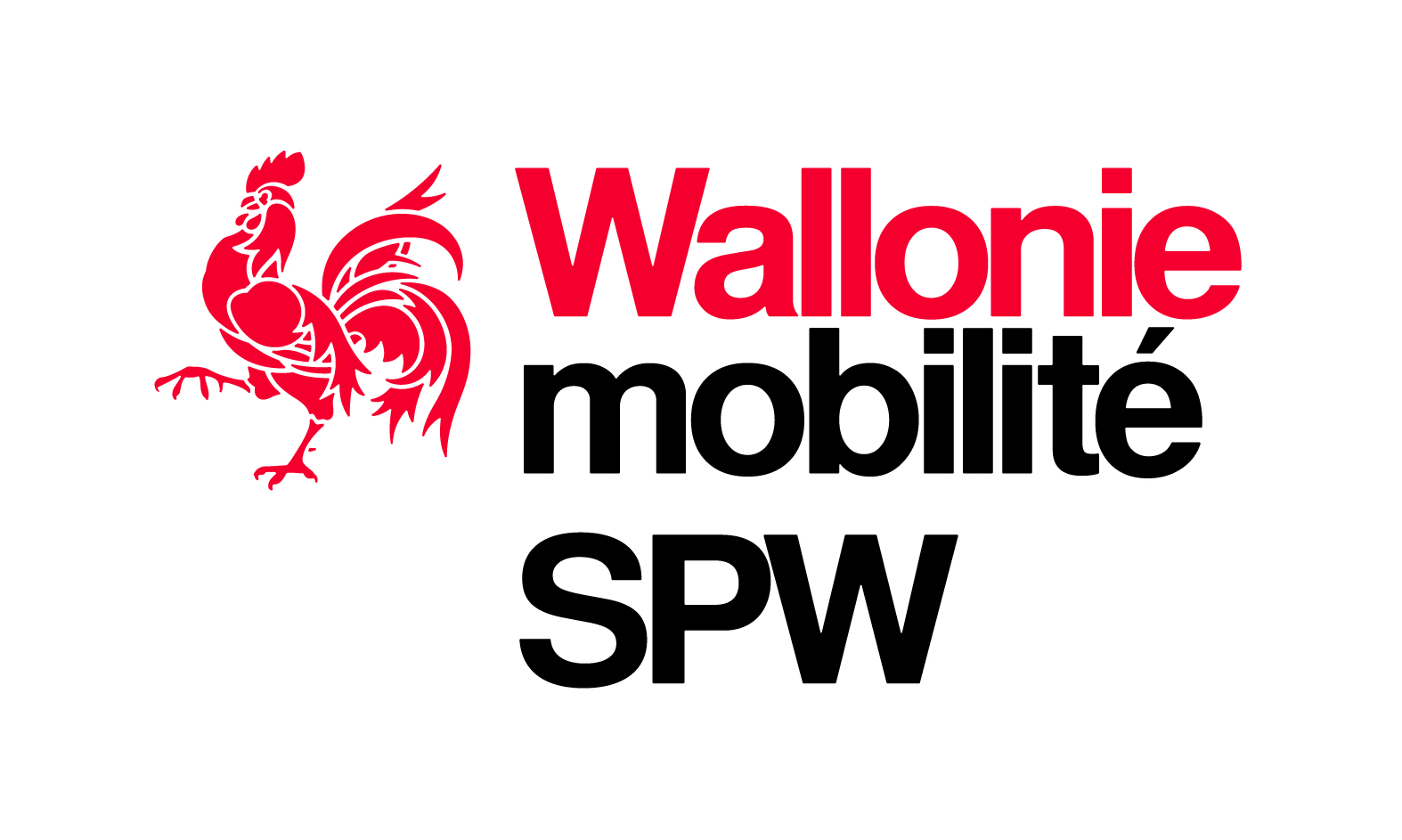 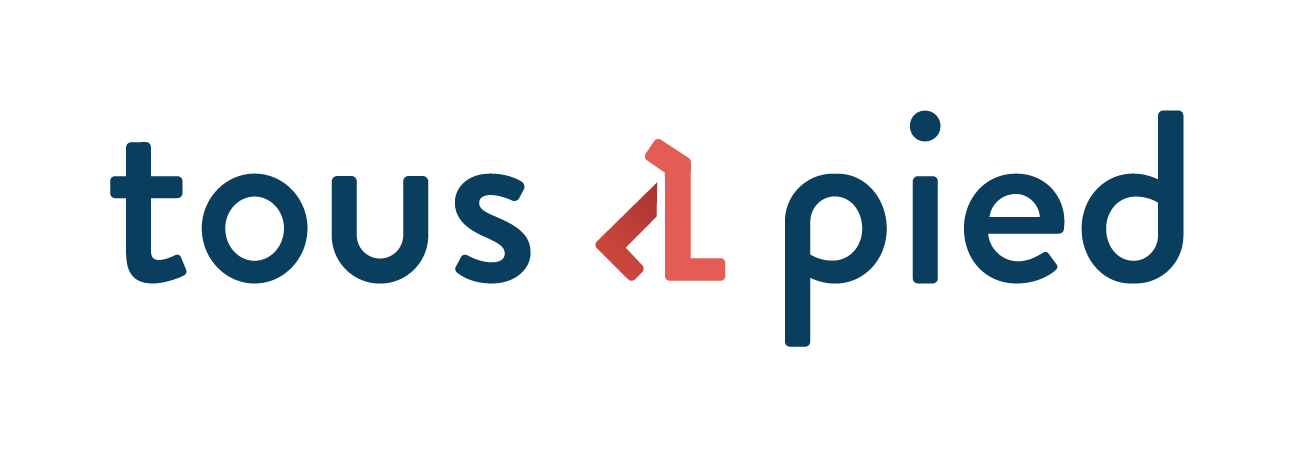 PRIX DE LA BASKET D’OR 2020 - FORMULAIRE D’INSCRIPTIONAction menée dans la cadre de la Semaine de la Mobilité 2020À transmettre accompagné de toutes les annexes pour le 15 août 2020 à midi soit par courrier à l’adresse suivante : Tous à pied, Rue Nanon, 98 - 5000 NAMUR ou par courriel à elise.poskin@tousapied.bePersonnes de contact en cas de question : Tous à Pied: Élise Poskin – elise.poskin@tousapied.be- 081/ 390 713 ou Boris Nasdrovisky  – boris.nasdrovisky@tousapied.be - 081/ 390 811GENERALITESAdministration communale de  …………………………………………………………………………………………………………………………..Responsable du dossier pour le Collège communal
Nom : …………………………………………………………………………………………………………………………………………………………
Téléphone : ………………………………………………………………………………………………………………………………………………….
Courriel : ………………………………………………………………………………………………….………………………………………………….Fonctionnaire communal responsable 
       Nom : …………………………………………………………………………………………………………………………………………………………..
       Fonction : ………………………………………………………………………………………………………………………………………………………       Adresse : ……………………………………………………………………………………………………………………………………………………….       Téléphone : ……………………………………………………………………………………………………………………………………………………       Courriel : ……………………………………………………………………………………………………………………………………………………….Budget / Montant des travaux effectués (TVAC) : …………………………………………………………………………………………………….Date d’inauguration (le projet doit avoir été réalisé au plus tard au moment du dépôt de la candidature)………………………………...Approuvé par le Collège communal en sa séance du ………………………Le.la Directeur.trice général.e					Le.la BourgmestreDESCRIPTION DU PROJETSituation initiale et difficultés rencontrées par les utilisateurs de modes doux et plus spécifiquement les piétons dans le périmètre du projet.	
…………………………………………………………………………………………………………………………………………………………………………………………………………………………………………………………………………………………………………………………………………………………………………………………………………………………………..…………………………………………………………………………………………..…………………………………………………………………………………………………………………………………………………………………………………………………………………………………………………………………………………………………………………………………………………………………………………………………………………………………..…………………………………………………………………………………………..………………………………………………………………………Aménagements et solutions apportées (y compris type de revêtement, type d’éclairage, largeur, signalétique,…).
…………………………………………………………………………………………………………………………………………………………………………………………………………………………………………………………………………………………………………………………………………………………………………………………………………………………………..…………………………………………………………………………………………..…………………………………………………………………………………………………………………………………………………………………………………………………………………………………………………………………………………………………………………………………………………………………………………………………………………………………..…………………………………………………………………………………………..………………………………………………………………………En quoi le projet s’intègre-t-il dans un itinéraire ou un réseau communal de mobilité douce ? En quoi le projet constitue-t-il un chaînon manquant d’un itinéraire ou réseau ?  JOINDRE UNE CARTE PRÉCISE
…………………………………………………………………………………………………………………………………………………………………………………………………………………………………………………………………………………………………………………………………………………………………………………………………………………………………..…………………………………………………………………………………………..…………………………………………………………………………………………………………………………………………………………………………………………………………………………………………………………………………………………………………………………………………………………………………………………………………………………………..…………………………………………………………………………………………..………………………………………………………………………Énumérer et décrire les fonctions reliées entre elles (zones d'habitats, écoles, commerces, services, transports en commun, …).  JOINDRE UNE CARTE PRÉCISE
…………………………………………………………………………………………………………………………………………………………………………………………………………………………………………………………………………………………………………………………………………………………………………………………………………………………………..…………………………………………………………………………………………..……………………………………………………………………………………………………………………………………………………………………………………………………………………………………………………………………………………..………………………………………………………………………Si cela a été le cas, mesures de prise en compte de la biodiversité et du patrimoine.…………………………………………………………………………………………………………………………………………………………………………………………………………………………………………………………………………………………………………………………………………………………………………………………………………………………………..…………………………………………………………………………………………..……………………………………………………………………………………………………………………………………………………………………………………………………………………………………………………..…………………………………………………………………………………………..………………………………………………………………………Processus de participation, de consultation et d’intégration des avis des riverains et de la population. Comment les riverains et utilisateurs se sont-ils approprié le projet ?
…………………………………………………………………………………………………………………………………………………………………………………………………………………………………………………………………………………………………………………………………………………………………………………………………………………………………..…………………………………………………………………………………………..………………………………………………………………………………………………………………………………………………………………………………………………………………………………………………………..…………………………………………………………………………………………..……………………………………………………………………………..1.  Consignes d’envoi2. FormulaireANNEXES À JOINDREAnnexe 1 : Photos de la mise en œuvre du projet (si possible avant/pendant/après)Annexe 2 : Carte du projet s’intégrant dans l’itinéraire ou le réseau communal de mobilité douce, à l’échelle d’une partie suffisante de la commune. Annexe 3 : Carte des fonctions reliées grâce au projet.